The Bland County VoterRegistration and Elections Office will be closed Wednesday, June 19, 2024 in observance of Juneteenth.  We will reopen Thursday, June 20, 2024 at 8:00am.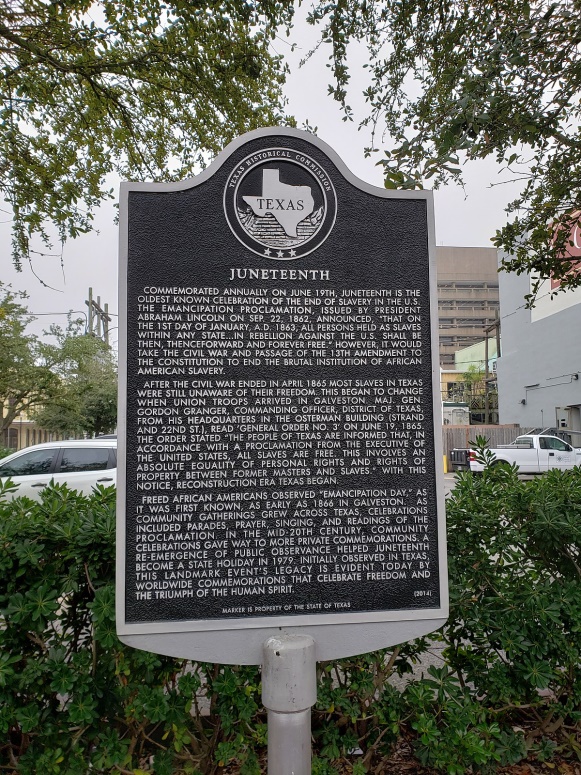 